Информационное письмо о проведении III республиканской межпредметной олимпиады по русскому языку, математике и обществознанию	Управление довузовской подготовки и трудоустройства выпускников Чувашского государственного педагогического университета им. И. Я.Яковлева Приглашает выпускников образовательных учреждений Чувашской Республики к участию в Олимпиаде по русскому языку, математике и обществознанию. Олимпиада проводится в целях создания благоприятных условий для интеллектуального развития молодежи и выбора направлений высшего образования, выявления потенциальных абитуриентов.Дата проведения олимпиады: 22 апреля 2017 года.Время проведения: 10.00 Участие в олимпиаде бесплатное.Работу олимпиады планируется сопровождать мастер-классами «Пишем сочинение-рассуждение грамотно», «Секреты эссе по обществознанию», психологическим тестом «Матрица выбора профессии» для учащихся и Методическим семинаром для учителей русского языка, обществознания и математики (с выдачей сертификатов).	По организационным вопросам обращаться по телефону 8(8352) 62-30-42 – управление довузовской подготовки и трудоустройства выпускников. Подробная информация на сайте http://www.chgpu.edu.ru/***Победители, призеры и участники Олимпиады будут иметь право на начисление дополнительных баллов к общим баллам вступительных испытаний при поступлении в ЧГПУ им. И. Я. Яковлева. Победителям начисляется 3 балла, призерам – 2 балла, участникам – 1 балл. Результаты участников Олимпиады, представленные в виде дипломов в приемную комиссию, будут учитываться как индивидуальные достижения абитуриента.Приложение 1Образец заявки на участиеЗаявки на участие в олимпиаде принимаются до 17 апреля 2017 года по форме (приложение 1) на электронный адрес: fdp.chgpu@gmail.com или вносятся в форму заявки по ссылке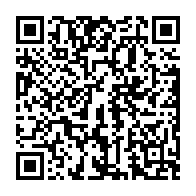 ФИО (полностью)ШколаКлассТелефонЭл. почтаПредметРуководительТелефон